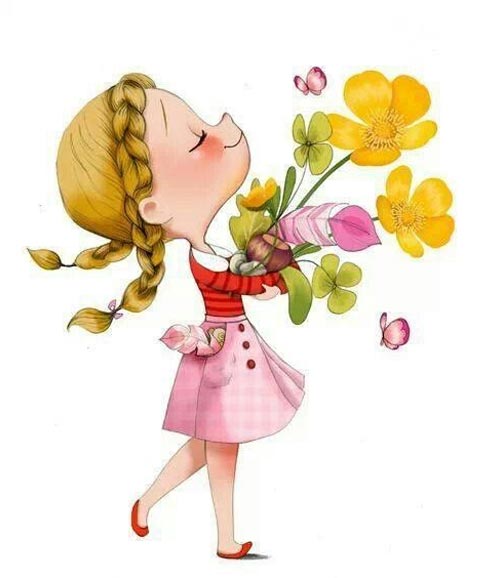 คำนำ		คู่มือปฏิบัติงานด้านการร้องเรียน/ร้องทุกข์/(เรื่องร้องเรียนทั่วไปและเรื่องร้องเรียนการจัดซื้อจัดจ้าง) ขององค์การบริหารส่วนตำบลช่องด่าน  จัดทำขึ้นเพื่อเป็นกรอบหรือแนวทางในการปฏิบัติงานด้านรับเรื่องร้องทุกข์  ผ่านศูนย์รับเรื่องร้องเรียนขององค์การบริหารส่วนตำบลช่องด่าน  ทั้งในเรื่องร้องเรียนทั่วไปและร้องเรียนด้านการจัดซื้อจัดจ้าง  ตอบสนองนโยบายของรัฐ  ตามพระราชกฤษฎีกาว่าด้วยหลักเกณฑ์และวิธีการบริหารกิจการบ้านเมืองที่ดี พ.ศ.2546 ได้กำหนดแนวทางปฏิบัติราชการ  มุ่งให้เกิดประโยชน์สุขแก่ประชาชน  โดยยึดประชาชนเป็นศูนย์กลาง เพื่อตอบสนองความต้องการของประชาชนให้เกิดความผาสุกและความเป็นอยู่ที่ดีของประชาชน  เกิดผลสัมฤทธิ์ต่องานบริการมีประสิทธิภาพและเกิดความคุ้มค่าในการให้บริการ ไม่มีขั้นตอนปฏิบัติงานเกินความจำเป็น  มีการปรับปรุงภารกิจให้ทันต่อสถานการณ์ประชาชน  ได้รับการอำนวยความสะดวกและได้รับการตอบสนองความต้องการ และมีการประเมินผลการให้บริการสม่ำเสมอ  ทั้งนี้  การจัดการข้อร้องเรียนจนได้ข้อยุติ  ให้มีความรวดเร็วและมีประสิทธิภาพ  เพื่อตองสนองความต้องการและความคาดหวังของผู้รับบริการ  จำเป็นต้องมีขั้นตอน/กระบวนการและแนวทางในการปฏิบัติงานที่ชัดเจนและเป็นมาตรฐานเดียวกัน								องค์การบริหารส่วนตำบลช่องด่าน									มกราคม  2563สารบัญเรื่อง										      หน้าหลักการและเหตุผล									1การจัดตั้งศูนย์รับเรื่องร้องเรียน/ร้องทุกข์  องค์การบริหารส่วนตำบลช่องด่าน			1สถานที่ตั้ง											1หน้าที่ความรับผิดชอบ									1วัตถุประสงค์										1คำจำกัดความ										1แผนผังกระบวนการจัดการเรื่องร้องเรียน/ร้องทุกข์						3ขั้นตอนการปฏิบัติงาน									4การรับและตรวจสอบข้อร้องเรียนจากช่องทางต่างต่าง ๆ 					4การบันทึกข้อร้องเรียน									4การประสานหน่วยงานเพื่อแก้ไขข้อร้องเรียนและการแจ้งกลับผู้ร้องเรียน			5ติดตามการแก้ไขข้อร้องเรียน								5การรายงานผลการจัดการข้อร้องเรียนของหน่วยงาน						5มาตรฐานงาน										5แบบฟอร์ม											5จัดทำโดย											5ภาคผนวก		 - ใบรับแจ้งคำร้องทั่วไป								                                         		1 1. หลักการและเหตุผล	พระราชกฤษฎีกาว่าด้วยหลักเกณฑ์  และวิธีการบริหารกิจการบ้านเมืองที่ดี พ.ศ. 2556  ได้กำหนดแนวทางปฏิบัติราชการ  มุ่งให้เกิดประโยชน์สุขแก่ประชาชน  โดยยึดประชาชนเป็นศูนย์กลาง  เพื่อตอบสนองความต้องการของประชาชน  ให้เกิดความผาสุกและความเป็นอยู่ที่ดีของประชาชน  เกิดผลสัมฤทธิ์ต่องานบริการมีประสิทธิภาพและเกิดความคุ้มคาในการให้บริการ  ไม่มีขั้นตอนปฏิบัติงานเกินความจำเป็นมีการปรับปรุงภารกิจให้ทันต่อสถานการณ์  ประชาชนได้รับการอำนวยความสะดวกและได้รับการตอบสนองความต้องการ  และมีการประเมินผลการให้บริการสม่ำเสมอ2. การจัดตั้งศูนย์รับเรื่องร้องเรียน/ร้องทุกข์ องค์การบริหารส่วนตำบลช่องด่านพระราชบัญญัติสภาตำบลและองค์การบริหารส่วนตำบล พ.ศ. 2537  แก้ไขเพิ่มเติมถึง (ฉบับที่ 6) พ.ศ. 2552  มาตรา 69/1 	พระราชกฤษฎีกาว่าด้วยหลักเกณฑ์และวิธีการบริหารกิจการบ้านที่ดี พ.ศ. 2546  มาตรา 52  และมาตรา 413. สถานที่ตั้ง	สำนักปลัดองค์การบริหารส่วนตำบล	องค์การบริหารส่วนตำบลช่องด่าน	เลขที่  -  หมู่ 10 	ตำบลช่องด่าน  อำเภอบ่อพลอย  จังหวัดกาญจนบุรี  711604. หน้าที่ความรับผิดชอบ	เป็นศูนย์กลางในการรับเรื่องร้องเรียน / ร้องทุกข์  และให้บริการข้อมูลข่าวสาร  ให้คำปรึกษารับเรื่องปัญหาความต้องการ  และข้อเสนอแนะของประชาชน5.วัตถุประสงค์	1. เพื่อให้การดำเนินงานจัดการข้อร้องเรียนของศูนย์รับเรื่องร้องเรียน / ร้องทุกข์  องค์การบริหารส่วนตำบลช่องด่าน  มีขั้นตอน / กระบวนการ  และแนวทางในการปฏิบัติงานเป็นมาตรฐานเดียวกัน	2. เพื่อให้มั่นใจว่าได้มีการปฏิบัติตามข้อกำหนด  ระเบียบ  หลักเกณฑ์  เกี่ยวกับการจัดการข้อร้องเรียนที่กำหนดไว้อย่างสม่ำเสมอ  และมีประสิทธิภาพ6. คำจำกัดความ	ผู้รับบริการ		  หมายความว่า	ผู้ที่มารับบริการจากส่วนราชการและประชาชนทั่วไป	ผู้มีส่วนได้ส่วนเสีย	  หมายความว่า	ผู้ที่ได้รับผลกระทบ ทั้งทางบวกและทางลบ ทั้งทางตรง                                                               และทางอ้อมจากการดำเนินการของส่วนราชการ                                                                เช่น ประชาชนในชุมชนเขตองค์การบริหารส่วนตำบล                                                               ช่องด่าน	การจัดการข้อร้องเรียน	  หมายความว่า  มีความหมายครอบคลุมถึงการการจัดการในเรื่องข้อ  						ร้องเรียนข้อเสนอแนะ/ข้อคิดเห็น/คำชมเชย/การ 						สอบถาม  หรือร้องขอข้อมูล	ผู้ร้องเรียน		  หมายความว่า	ประชาชนทั่วไป/ผู้มีส่วนได้ส่วนเสียที่มาติดต่อด้วยตนเอง						ร้องเรียนทางโทรศัพท์ / เว๊บไซด์ / Face Book / E-mail	เจ้าหน้าที่		หมายความว่า	เจ้าหน้าที่ผู้รับผิดชอบจัดการข้อร้องเรียนของหน่วยงาน												2	ข้อร้องเรียน		หมายความว่า	แบ่งเป็นประเภทต่าง ๆ เช่น						-ข้อคิดเห็น ข้อเสนอแนะ คำชมเชย สอบถาม หรือร้อง                                                               ขอข้อมูล						-การร้องเรียนเกี่ยวกับคุณภาพและการให้บริการของ                                                     หน่วยงาน						-การร้องเรียนเกี่ยวความไม่โปร่งใสของการจัดซื้อจัดจ้าง                                                       เป็นต้น           										 37. แผนผังกระบวนการจัดการเรื่องร้องเรียน / ร้องทุกข์กระบวนการจัดการเรื่องร้องเรียน / ร้องทุกข์												48. ขั้นตอนการปฏิบัติงาน	การแต่งตั้งผู้รับผิดชอบจัดการข้อร้องเรียนของหน่วยงาน	9.1 จัดตั้งศูนย์จุดรับข้อร้องเรียนของหน่วยงาน	9.2 จัดทำคำสั่งแต่งตั้งคณะกรรมการดำเนินการ	9.3 แจ้งผู้รับผิดชอบตามคำสั่งองค์การบริหารส่วนตำบลช่องด่าน เพื่อความสะดวกในการประสานงานแผนผังกำหนดผู้รับผิดชอบงานประจำศูนย์รับเรื่องร้องเรียน / ร้องทุกข์1.กรอกแบบฟอร์มคำร้อง   ผู้รับผิดชอบ	เจ้าพนักงานธุรการ  และเจ้าหน้าที่ที่เกี่ยวข้องสามารถรับเรื่องร้องเรียน / ร้องทุกข์ได้ 2.พิจารณาคำร้องเรียน    ผู้รับผิดชอบ	หัวหน้าสำนักปลัด		ปลัดองค์การบริหารส่วนตำบลช่องด่าน3.แก้ไขปัญหาเรื่องราวร้องทุกข์   ผู้รับผิดชอบ	1. หัวหน้าสำนักปลัด	2. ผู้อำนวยการกองคลัง	3. ผู้อำนวยการกองช่าง	4. ผู้อำนวยการกองการศึกษา ศาสนาและวัฒนธรรม	5. ผู้อำนวยการกองส่งเสริมการเกษตร	6. ผู้อำนวยการกองสวัสดิการสังคม	7. ผู้อำนวยการกองสาธารณสุขและสิ่งแวดล้อม	8. นิติกร9.การรับและตรวจสอบข้อร้องเรียนจากช่องทางต่าง ๆ	 	ดำเนินการรับและติดตามตรวจสอบข้อร้องเรียนที่เข้ามายังหน่วยงานจากช่องทางต่าง ๆ โดยมีข้อปฏิบัติตามที่กำหนด ดังนี้ 											           510.การบันทึกข้อร้องเรียน	10.1 กรอกแบบฟอร์มบันทึกข้อร้องเรียน  โดยมีรายละเอียด  คือ ชื่อ – สกุล ผู้ร้องเรียน ที่อยู่ หมายเลขติดต่อกลับ เรื่องร้องเรียน  และสถานที่เกิดเหตุ	10.2 ทุกช่องทางที่มีการร้องเรียนเจ้าหน้าที่  ต้องบันทึกข้อร้องเรียนลงบนสมุดบันทึกข้อร้องเรียน11. การประสานหน่วยงานเพื่อแก้ไขข้อร้องเรียนและการแจ้งกลับผู้ร้องเรียน	- กรณีเป็นการขอข้อมูลข่าวสาร  ประสานหน่วยงานผู้ครอบครองเอกสารเจ้าหน้าที่ที่เกี่ยวข้อง  เพื่อให้ข้อมูลแก่ผู้ร้องขอได้ทันที	- ข้อร้องเรียน  ที่เป็นการร้องเรียนเกี่ยวกับคุณภาพการให้บริการของหน่วยงาน  เช่น ไฟฟ้าสาธารณะดับ  การจัดการขยะมูลฝอย  ตัดต้นไม้  กลิ่นเหม็นรบกวน  เป็นต้น  จัดทำบันทึกข้อความเสนอไปยังผู้บริหารเพื่อสั่งการหน่วยงานที่เกี่ยวข้อง  โดยเบื้องต้นอาจโทรศัพท์แจ้งไปยังหน่วยงานที่เกี่ยวข้อง	- ข้อร้องเรียน  ที่ไม่อยู่ในอำนาจความรับผิดชอบขององค์การบริหารส่วนตำบลช่องด่าน ให้ดำเนินการประสานแจ้งหน่วยงานภายนอกที่เกี่ยวข้อง  เพื่อให้เกิดความรวดเร็วและถูกต้องชัดเจนในการแก้ไขปัญหาต่อไป	ข้อร้องเรียน  ที่ส่งผลกระทบต่อหน่วยงาน  เช่น  กรณีผู้ร้องเรียนทำหนังสือร้องเรียนความไม่โปร่งใสในการจัดซื้อจัดจ้าง  ให้เจ้าหน้าที่จัดทำบันทึกข้อความเพื่อเสนอผู้บริหารพิจารณาสั่งการไปยังหน่วยงานที่รับผิดชอบเพื่อดำเนินการตรวจสอบและแจ้งผู้ร้องเรียนต่อไป12.  ติดตามการแก้ไขข้อร้องเรียน	ให้หน่วยงานที่เกี่ยวข้อง  รายงานผลให้ทราบภายใน 15  วันทำการ  เพื่อเจ้าหน้าที่ศูนย์ ฯ จะได้แจ้งผู้ร้องเรียนทราบต่อไป13.  การรายงานผลการจัดการข้อร้องเรียนของหน่วยงานให้ผู้บริหารองค์การบริหารส่วนตำบลช่องด่าน  ทราบ	- รวบรวมและรายงานสรุปการจัดการข้อร้องเรียนประจำสัปดาห์  รายงานให้ศูนย์รับเรื่องร้องเรียน/ร้องทุกข์ องค์การบริหารส่วนตำบลช่องด่าน  ให้ผู้บริหารองค์การบริหารส่วนตำบลช่องด่าน ทราบทุกเดือน	-  รวบรวมรายงานสรุปข้อร้องเรียน  หลังจากสิ้นปีงบประมาณ  เพื่อนำมาวิเคราะห์การจัดการข้อร้องเรียนในภาพรวมของหน่วยงาน  เพื่อใช้เป็นแนวทางในการแก้ไข  ปรับปรุง  พัฒนาองค์กรต่อไป14. มาตรฐานการดำเนินการแก้ไขข้อร้องเรียนให้แล้วเสร็จภายในระยะเวลาที่กำหนด	-  กรณีได้รับเรื่องร้องเรียน  จากช่องทางการร้องเรียน  เช่น  ร้องเรียนด้วยตนเอง/จดหมาย/โทรศัพท์/Face Book/เว็ปไซด์  ให้ศูนย์ฯ ดำเนินการตรวจสอบ  และพิจารณาส่งเรื่องต่อให้หน่วยงานที่เกี่ยวข้องดำเนินการแก้ไขเรื่องร้องเรียนให้แล้วเสร็จภายใน  15  วันทำการ15.  แบบฟอร์ม	- แบบฟอร์มใบคำร้องทั่วไป						                                                                  616. จัดทำโดย	- ศูนย์รับเรื่องร้องเรียนร้องทุกข์  องค์การบริหารส่วนตำบลช่องด่าน		องค์การบริหารส่วนตำบลช่องด่าน		หมู่  10   ตำบลช่องด่าน   อำเภอบ่อพลอย  จังหวัดกาญจนบุรี  71160	- เบอร์โทรศัพท์  034 - 603815  เบอร์โทรสาร  034 - 63815	-เว็บไซด์ www.chongdan.go.th/helping										      7แบบฟอร์มร้องเรียน/ร้องทุกข์เขียนที่.......................................................................................วันที่......เดือน..................พ.ศ. ...............เรื่อง.................................................เรียน นายกเทศมนตรีเมืองศิลาข้าพเจ้า...................................... นามสกุล.............................. อายุ..........ปี  อยู่บ้านเลขที่.............. หมู่ที่............ ตำบล...................อำเภอ....................... จังหวัด..................... เบอร์โทรศัพท์..............................มีความประสงค์ร้องเรียน.....................................................................................................................................................................................................................................................................................................................................................................................................................................................................................................................................................................................................................................................................................................................................................................................................................................................................................................................................................................................................................................................................................................................................................................................................................................จึงเรียนมาเพื่อโปรดพิจารณาลงชื่อ…………………………………………..ผู้ร้องเรียน/ร้องทุกข์  (.........................................................)ช่องทางความถี่ในการตรวจสอบช่องทางระยะเวลาดำเนินการรับข้อร้องเรียนเพื่อประสานหาทางแก้ไขหมายเหตุ1.ร้องเรียนด้วยตนเองณ ศูนย์รับเรื่องร้องเรียน / ร้องทุกข์ทุกครั้งที่มีเรื่องร้องเรียนภายใน 1 วันทำการ2.ร้องเรียนทางโทรศัพท์034- 00000ทุกวันภายใน 1 วันทำการ3.ร้องเรียนทาง Face bookทุกวันภายใน 1 วันทำการ4.ร้องเรียนทางเว็ปไซต์   www.chongdanทุกวันภายใน 1 วันทำการ